БІЛОЦЕРКІВСЬКА МІСЬКА РАДА	КИЇВСЬКОЇ ОБЛАСТІ	Р І Ш Е Н Н Явід 30 грудня 2021 року                                                             № 2526-25-VIIIПро надання згоди на безоплатне прийняття у комунальну власність Білоцерківської міської територіальної громади мережі газопроводів, що прокладені до житлового будинку по вул. Леваневського, 45 А в м. Біла ЦеркваНа  підставі  рішення  виконавчого  комітету  Білоцерківської  міської  ради   від 15 грудня 2021 року  № 832 «Про  схвалення  проєкту  рішення  міської  ради  «Про надання згоди на безоплатне прийняття у комунальну власність Білоцерківської міської територіальної громади мережі газопроводів, що прокладені до житлового будинку по вул. Леваневського, 45 А в м. Біла Церква», відповідно до підпункту 197.1.16 пункту 197.1 статті 197  Податкового   кодексу  України, частини першої статті 37 Закону України «Про ринок природного газу», Закону України «Про трубопровідний транспорт», статей 25, 59, частини 2 статті 60 Закону України «Про місцеве самоврядування в Україні», міська рада вирішила:Надати згоду на безоплатне прийняття у комунальну власність Білоцерківської міської територіальної громади від приватного підприємства «Білоцерківбудінвест» мережі газопроводів, що прокладені до житлового будинку по вул. Леваневського, 45 А в м. Біла Церква, а саме:Шафовий регуляторний пункт ШГРП-Н-01-Dival 1600 ВР-2 шт;Газопровід –ввід середнього тиску сталевий  надземний Ду25 мм – 0,019 км;Газопровід –ввід низького тиску сталевий  надземний Ду150 мм – 0,004 км;Газопровід –ввід низького тиску сталевий  надземний Ду100 мм – 0,004 км (кран сталевий надземний Ду100 – 3 шт.);Газопровід –ввід низького тиску ПЕ Дн 160 мм – 0,144 км;Газопровід –ввід низького тиску ПЕ Дн 125 мм – 0,029 км;Приймання-передачу майна, зазначеного в пункті 1, здійснити комісійно за актом приймання-передачі у відповідності до чинного законодавства України.Департаменту житлово-комунального господарства Білоцерківської міської ради прийняти на свій баланс газопровід та споруду, вказані в пункті 1.Департаменту житлово-комунального господарства Білоцерківської міської ради здійснити заходи по передачі Білоцерківському відділенню Акціонерного товариства «Оператор  газорозподільної системи  «Київоблгаз»» на праві господарського  відання  об’єкти,  вказані  в  пункті  1, відповідно  до  договору  від 23 лютого  2017 року № 1 ГВ, затвердженого рішенням міської ради від 23 лютого 2017 року № 495-26-VІІ «Про затвердження Договору на господарське відання складовими газорозподільної системи».Контроль за виконанням рішення покласти на постійну комісію міської ради з питань житлової політики, комунального господарства, природокористування, охорони   довкілля та енергозбереження, водного та лісового господарства.Міський голова                                                                                           Геннадій ДИКИЙ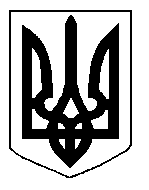 